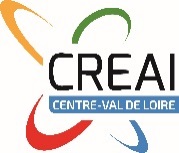 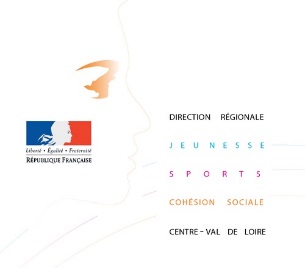 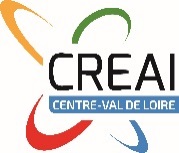 	Organisme Gestionnaire : ………………………………………………………………………............…………	Structure : ………………………………………………………………………………………………..........................		Adresse complète : ……………………………………………………………………………………...............……	……………………………………………………………………………………………………………….........................… 	 	Tél : …………………………………..............................................….		E-mail : .………………………………………………………………….........................................................................NomPrénomQualité/Fonctionadresse mail